1. Выучить (повторить) правила про ключевые знаки в мажорах с # и бемолями.По названию мажора - определяем с диезами  он или с бемолями. В бемольных мажорах - тоника всегда с бемолем, исключение - Фа мажор (в нем  один бемоль - Си-бемоль). Если бемоля у тоники нет - это мажор с #. Например: Си-бемоль  мажор - с бемолями ( в названии есть бемоль), Си мажор - с # (в названии нет бемоля). В мажорах с # - последний # всегда на VII ступени тональности (ближайшая к тонике снизу).Си мажор - VII ступень Ля#, идем по порядку #  до Ля # - Фа, До, Соль, Ре, Ля.  Итого в Си мажоре 5#. В мажорах с бемолями - тоника это предпоследний бемоль.  Си-бемоль мажор - Си-бемоль предпоследний бемоль, добавляем следующий по порядку - Ми-бемоль. Итого в Си-бемоль мажоре - 2 бемоля - Си и Ми. 2. Новая тональность - Ля-бемоль мажор. Тоника - Ля-бемоль это предпоследний бемоль. Идем по порядку бемолей до Ля-бемоля и прибавляем следующий  - Си, Ми, Ля, Ре.В Ля -бемоль мажоре - 4 бемоля. На уроке построили 3 вида Ля-бемоль мажора - петь их и играть.3. Письменно в Ля- бемоль мажоре построить:- 3 септаккорда с разрешением: МVII7  (в натуральном виде мажора), УмVII7 (в гармоническом виде мажора), D7;- натуральные тритоны с разрешением  ум5 (VII - IV) и ув4 (IV - VII). Все построенное петь и играть ступенями, нотами, попевки.4. Построить письменно 3 вида параллельного минора - фа минор, в нем те же ключевые знаки, что и в Ля-бемоль мажоре. Оформление! Все ступени подписать римскими цифрами, сверху вид и "сжатое правило" - как изменяются ступени  в гармоническом и мелодическом виде. Петь и играть эти 3 вида фа минора. 4. Повторить (прямо вызубрить!) ступеневый состав главных трезвучий: Т53 - I - III - VS53 - IV - VI - ID53 - V- VII - IIБыстро находить ступеневый состав обращений всех главных трезвучий - секстаккордов и квартсекстаккордов. 5. Диктант - выучить наизусть. 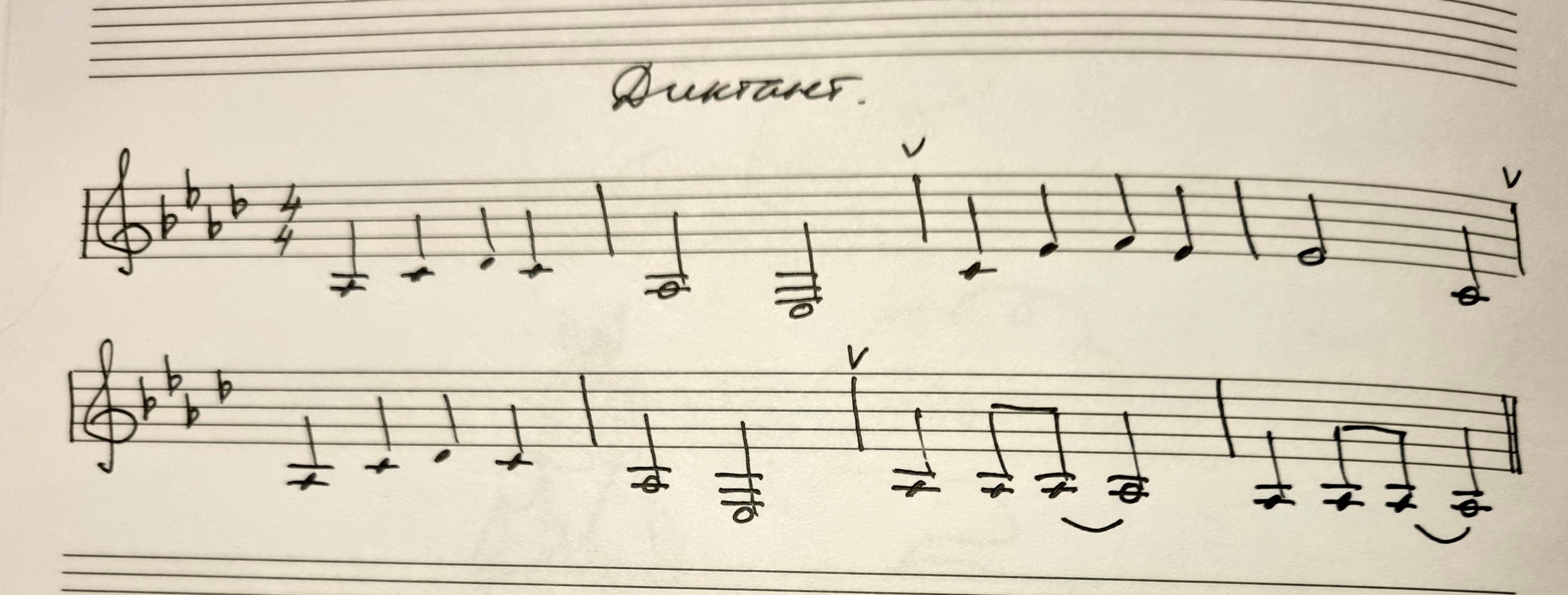 